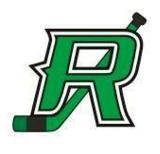 ROCKY MINOR HOCKEY ASSOCIATIONJune 22nd, 2016In attendance:  Wes Tomyn, Kim McIntyre, Glen Roberts, Toni Alexander, Tracy Vanderaa, Nicole Currie, Lori Lebeau, Desmond Kleinschroth, Dean Wedge, Jamie Baird, Rob Sims, Twyla Roberts, Scott AustadAbsent: Erin Hoiland, Cary Madsen, Trish DatemaMeeting called to order at 6:10 pm  Additions to the Agenda: Nothing added Minutes from May 31st meeting were readKim made a motion to accept the minutes from last meeting.  Desmond seconded.  Motion carried.Treasurers Report: Hanson Bros fundraiser will be discussed later in the season.  A volunteer bond will be implemented next year 2017/2018 and rates will be discussed prior to registration Apparel fitting scheduled for September 17 and 18th.  All parents will be given a card to select order from. These will be turned into team managers who may place orders online. Motions made by Rob were as follows: A motion was made by Rob to place a $750 cap on team year end parties.  Seconded by Tracy. Motion carried. A motion was made by Rob to accept Jeffrey Dawson as casino advisor. Seconded by Desmond.  Motion carriedOffice Manager’s Report: “AA” time slots have been assigned.  September ice has been confirmed by the Town.  Discussed team names being unified.  A “Survey Monkey” will be sent out.  Vote will be taken for/against unifying team names at the AGM. Registrar’s Report:  Attendance letters will be sent out to registrants with past attendance issues.  President’s Report: CAHL meeting was held June 6th.  New member orientation will be held beginning of September.  League bonds are due in October (max $1000 per/association).  Team numbers needed by September (no date assigned yet).  Representatives are needed to attend meetings.  League will have 2 disciplinary members.  Governors will meet the Sunday prior to tiering meeting to reduce length of tiering meeting.  Discussions have taken place on us going “A,B,C” not “A,B,B”.  This will be determined once registration numbers are in.   Meeting will be arranged in approx. 2-3 weeks.Vice President’s Report:  Atom jerseys have been ordered. Scott has been contacted by Eric Lodge (Red Deer Rebels).  Eric is willing to host skills clinics or help with practices.  Rates for this will be requested.  Part of start-up fees are to go towards damage deposit on jerseys.  Currently one set of goalie equipment has not been returned.  First aid bag requirements are still being investigated.  Jersey options presented for Dynamites.  All jerseys will come with socks.  Bauer has discontinued Jerseys available.  The following motion was made by Scott:A motion was made by Scott to order 3 sets of Dynamite Jerseys (Black, Green, Silver – all will come with socks) for approx. $1500 budget.  Seconded by Twyla.  Motion Carried.Coach Coordinator – Meeting to discuss “3 on 3” was held.  People have been selected to run coach mentorship program. Mandatory meeting will be held once a month (in classroom) for coach mentorship (players in Pee Wee levels and down).  Hitting clinic (2nd year Pee Wee and Bantam) will be held before 3 on 3 starts.  Possibility of “4 on 4” instead of “3 on 3”.  “3 on 3” will be advertised in the paper and a couple of ice times will be needed prior to it running. Request to hold conditioning skate for players Aug 30-31st. Toni will check on ice availability. Referee in Chief: - Cary was absent and had nothing to report at this time.Dean Wedge left meeting at 7:05pmRisk Manager/Clinic Coordinator:  Trish was absent and had nothing to report at this time.Directors:Tykes – Nothing to reportDynamites – Meeting June 30th for half ice committee.  Currently working on ½ ice divider grant.Novice – Nothing to reportAtom – Nothing to reportPee Wee- Nothing to reportBantam – Nothing to reportMidget – Nothing to reportFemale –Dean left meeting at 7:05 pm so Nicole presented report on his behalf.  Committee met June 21st.  Girls to be branded “Wildcats”.  Practices will be scheduled for ice in a location best suited to majority of players.  Committee will work together on acceptable ice time for travelling.  Next meeting set for August 23rd in Sylvan Lake. Leagues:CAHL – See presidents reportWCMHA – Nothing to reportRMFHL – See female director reportNext meeting date set for August 17th at 6:00 pmFollowing meeting tentatively set for September 14th at 6:00 pmTracy made a motion to adjourn meeting at 8:19.  Kim seconded.  Meeting adjourned 8:19 pm